Loqate, A GBG Solution Release Notes – Verify API2022Q2.1 Minor ReleaseCase ResolutionsPlease visit https://support.loqate.com/2022q2-1-resolved-cases/ for a list of all cases resolved in this release. If you would like more details on any of the solved cases listed, please contact LoqateSupport@gbgplc.com for further information. Local API NoticesThis is to inform our customers that in this 2022Q2.1 release we have made no major changes to the API there are 3 minor improvements.Local API ImprovementsVerify ImprovementsInstallation InstructionsPlease remember to update both the program files and the reference data and please install these to a new fresh folder location. The improvements are tied to the data in the Global Knowledge Repository and the Local API. When updating the data, it is recommended to use a new data folder each time in order to ensure the latest dataset is installed properly. If you need any assistance with the upgrade of the Local API or the data update process, please contact GBG Loqate Support.The setup wizard for the Local API can be obtained from our SFTP server. Please contact your account manager to retrieve the SFTP information. If you do not know who your account manager is, please contact the support team at LoqateSupport@gbgplc.com.Case NumberChange DescriptionChange DescriptionCategoryCountryExample AddressExample AddressCAS-68047-W1K4B8When server option EnhancedCountryTool=ON and DefaultCountry=US for certain US addresses without country value, input AdministrativeArea was changed to incorrect AdministrativeArea as output, This has been fixed and input AdministrativeArea is verified.When server option EnhancedCountryTool=ON and DefaultCountry=US for certain US addresses without country value, input AdministrativeArea was changed to incorrect AdministrativeArea as output, This has been fixed and input AdministrativeArea is verified.APIUSAddress1: 621 MAIN ST
Locality: MAYSVILLE
AdministrativeArea:  OKLAHOMAAddress1: 813 MAIN ST
Locality: CHARLESTON
AdministrativeArea:  SOUTH CAROLINAAddress1: 329 6TH ST
Locality: WEST POINT
AdministrativeArea: VIRGINIAAddress1: 204-4th Avenue East
Locality: NEWTON
AdministrativeArea: IOWAAddress1: 621 MAIN ST
Locality: MAYSVILLE
AdministrativeArea:  OKLAHOMAAddress1: 813 MAIN ST
Locality: CHARLESTON
AdministrativeArea:  SOUTH CAROLINAAddress1: 329 6TH ST
Locality: WEST POINT
AdministrativeArea: VIRGINIAAddress1: 204-4th Avenue East
Locality: NEWTON
AdministrativeArea: IOWABefore Image Before Image After ImageAfter ImageAfter ImageAfter Image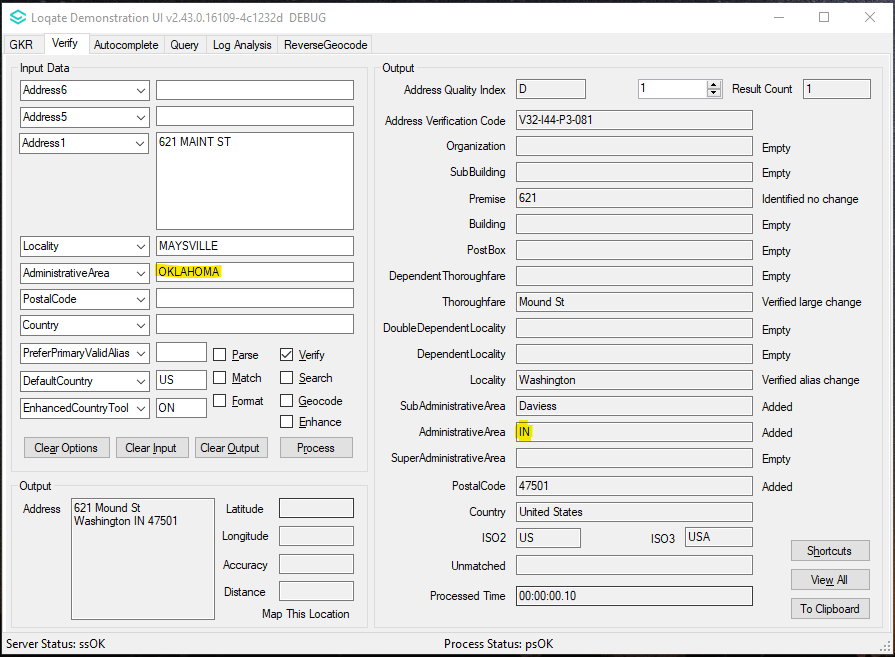 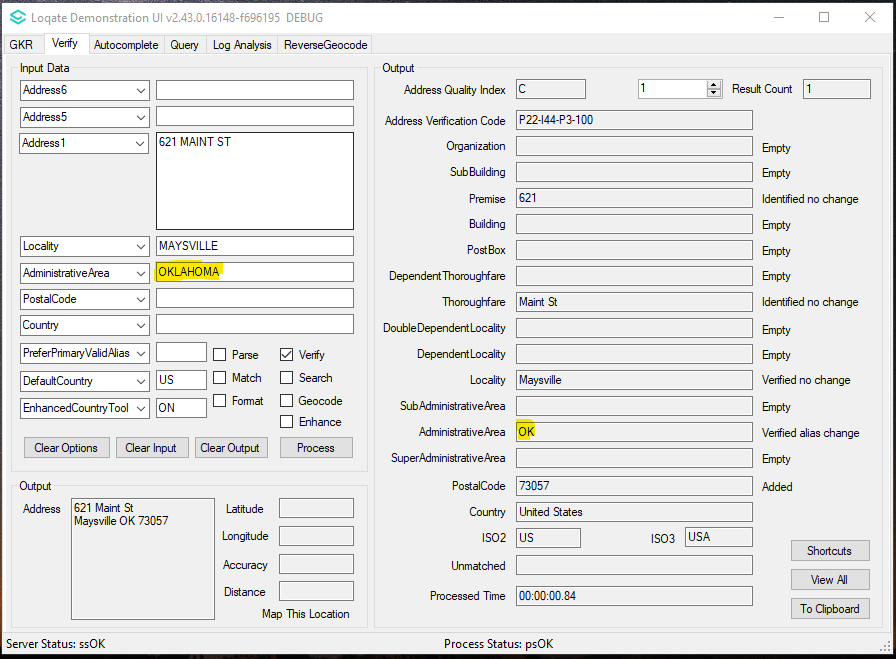 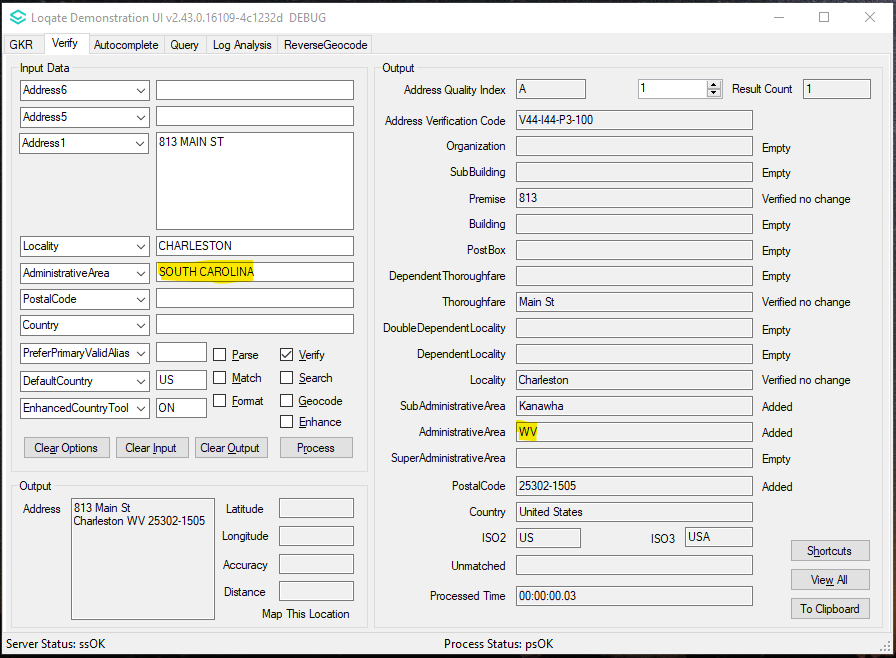 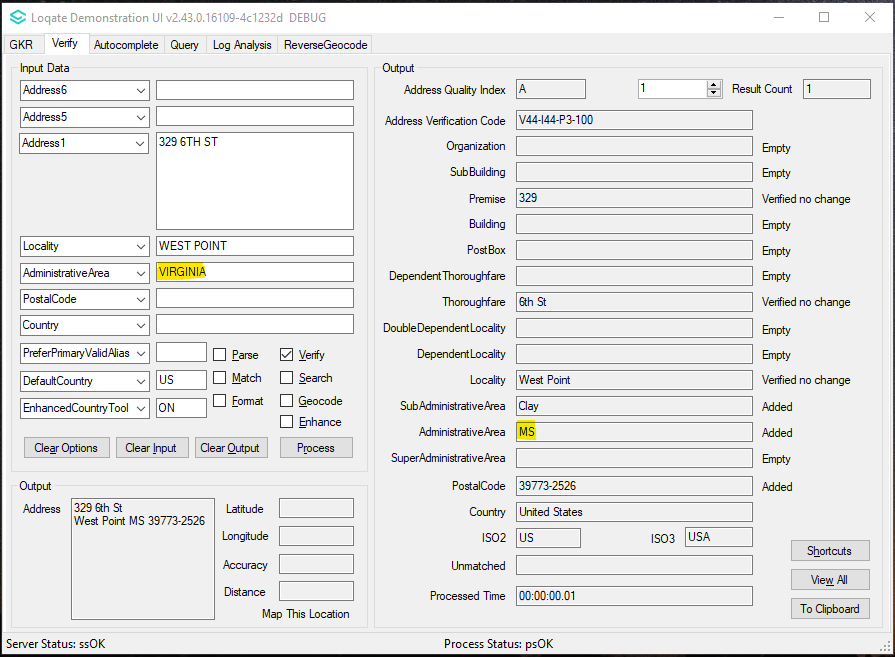 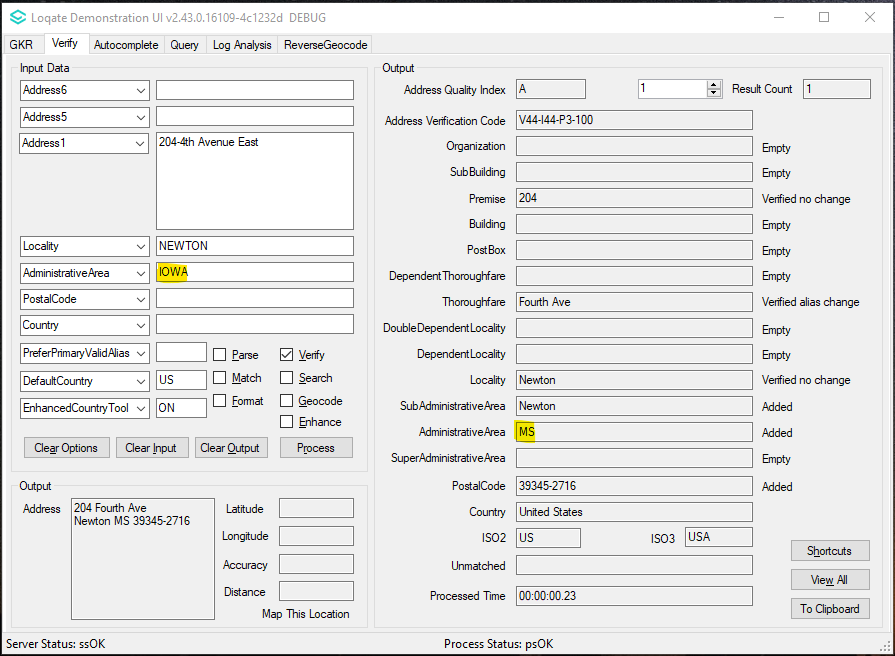 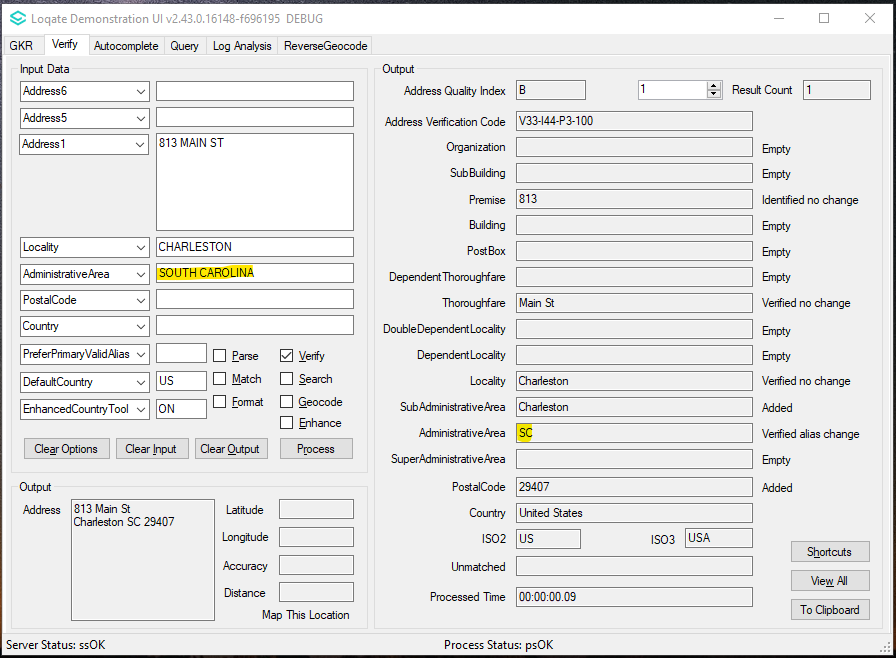 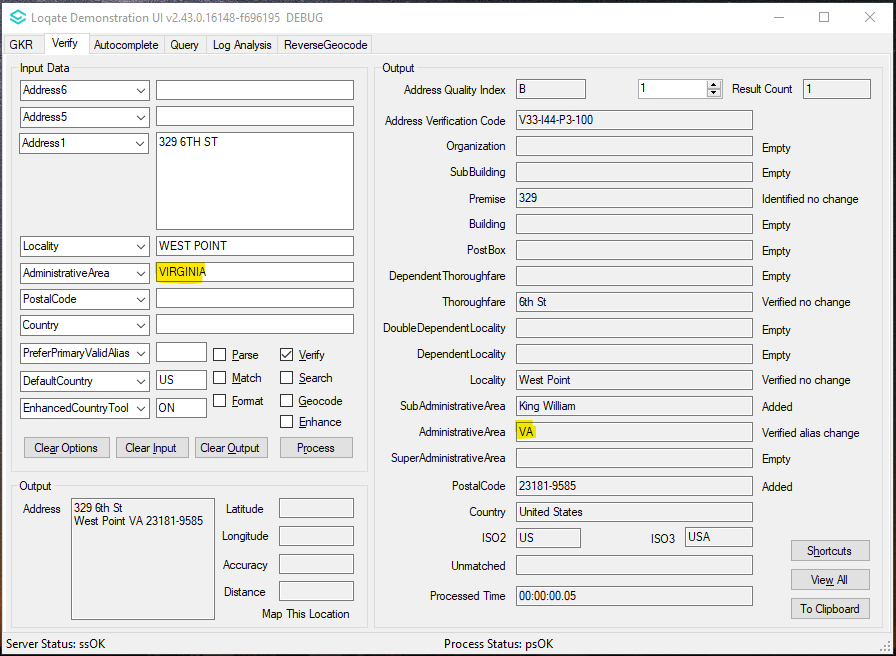 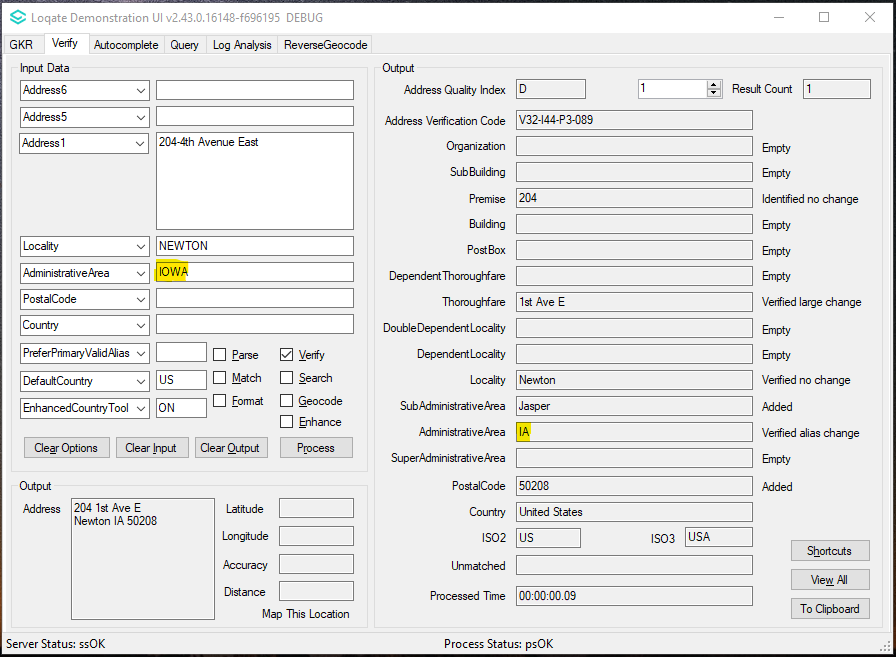 Case NumberChange DescriptionCategoryCountryExample AddressCAS-68779-P6S7F0SEED Enhance would now apply postcode matching for candidates’ selection for Brazil.APIBRAddress1: Rua Aprígio Veloso, 882 Campina Grande - PB 58429-140 Country: BRBefore Image Before Image Before Image After ImageAfter Image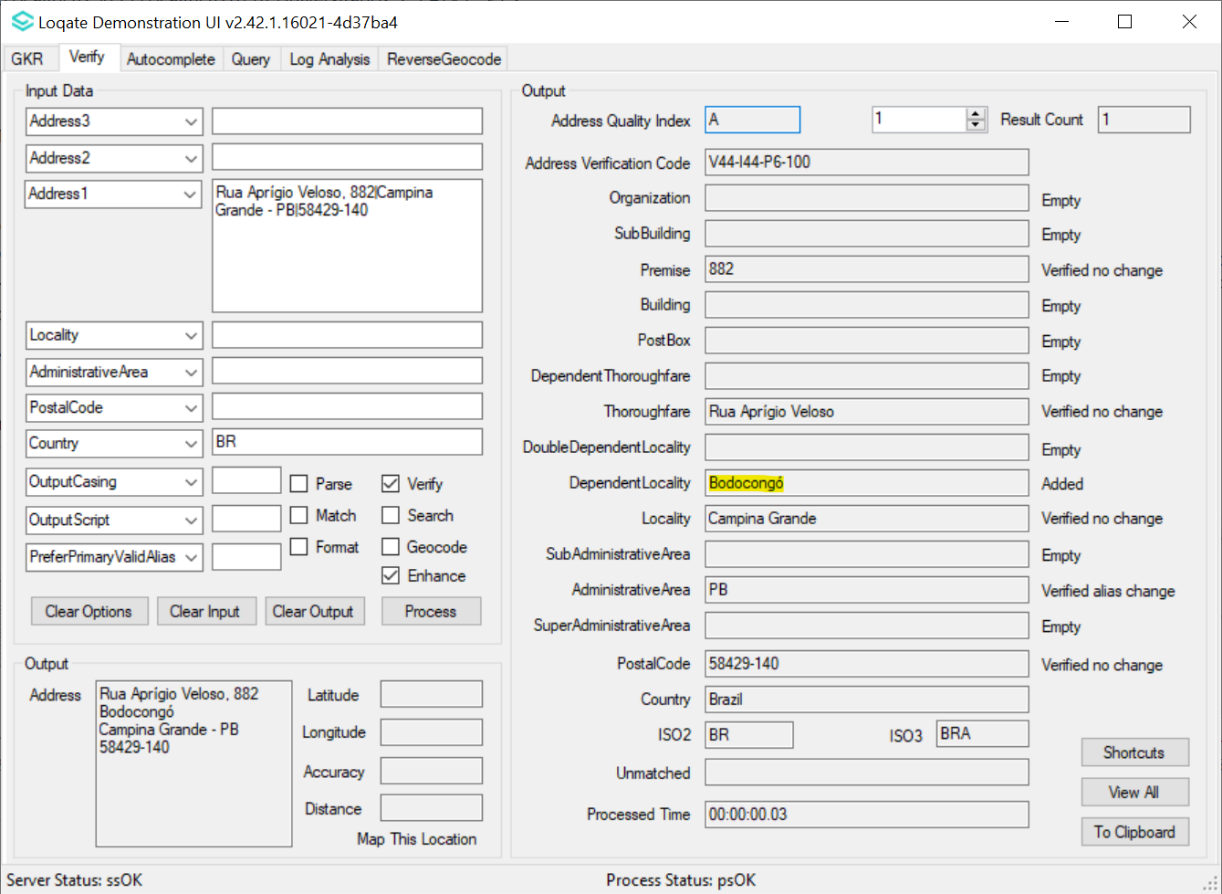 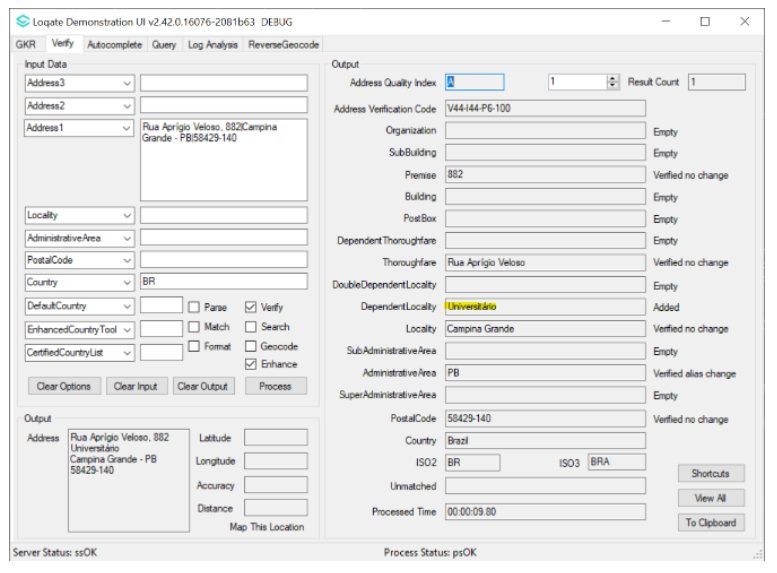 Case NumberChange DescriptionCategoryCountryExample AddressCAS-66819-Y9B1Y3Server Option PreferPrimaryValidAlias=Yes and OutputScript=Native would now give the correct field status.  Previously there were cases where the fields status was Identified and not Verified even though it matches our reference data.APIAllAddress1: 3-5-1, Kibuki-choLocality: KASUGAI-SHICountry: JPBefore Image Before Image Before Image After ImageAfter Image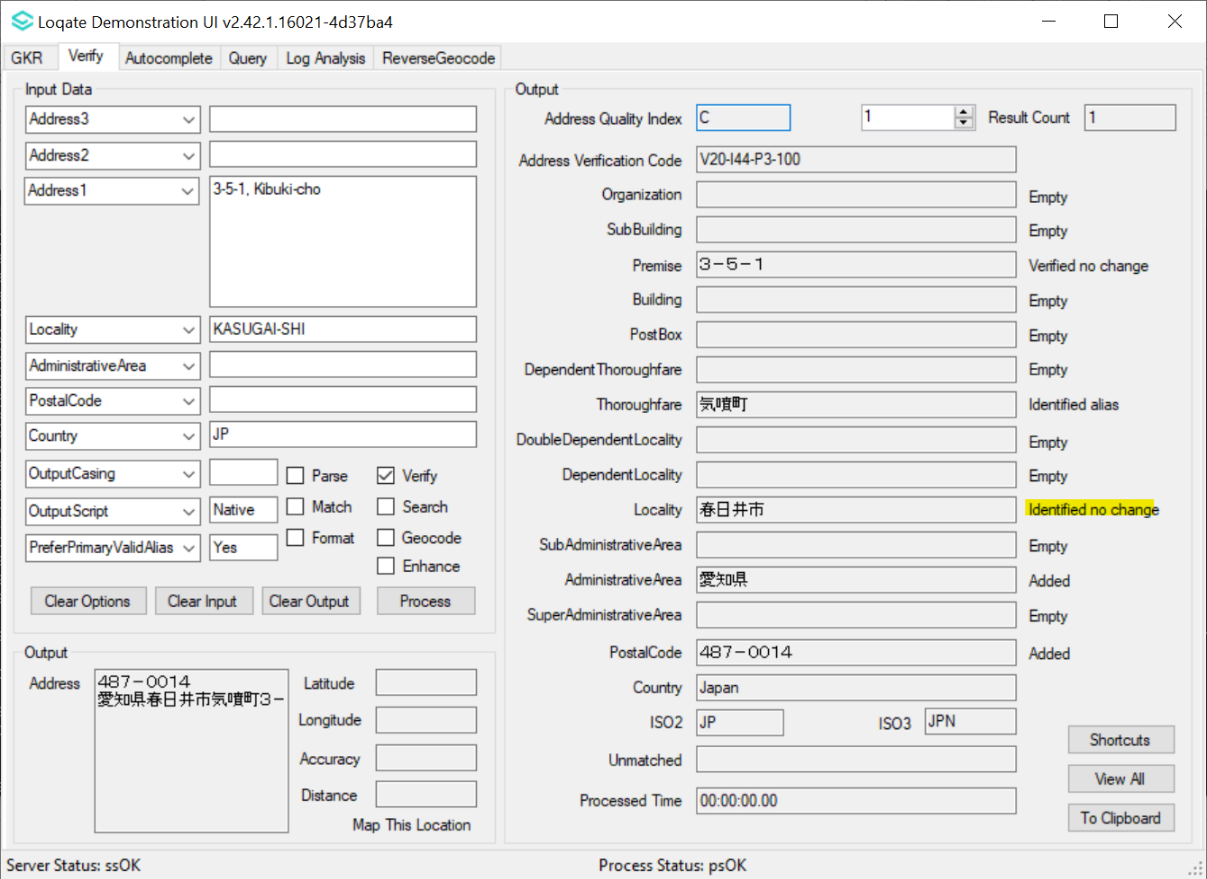 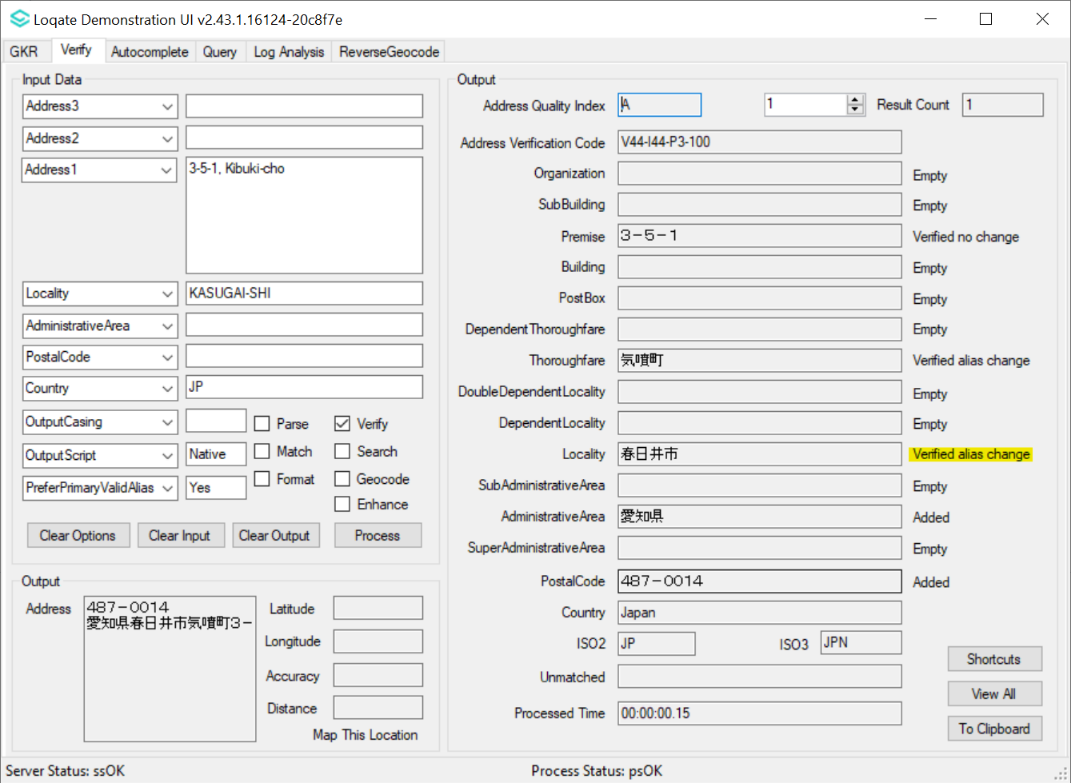 